Navodila za samostojno učenje pri izbirnem predmetu NEMŠČINA za 6. razredDatum: sreda, 13. maj 2020  (7. teden)Učna ura: Prevozna sredstva v mestuKriteriji uspešnosti:  - poznam prevozna sredstva s členi der, die, das                                     - vem, kako pravilno povem, s katerim vozilom se peljem (mit + der / dem)                                  Hallo, Leute, wie geht's! Še kar pišem in pišem … Veste kaj? Naslednjo sredo bomo naredili video konferenco. Toliko vprašanj imam za vas, zdaj bi pa res rada slišala tudi vaše odgovore – in vaša vprašanja, seveda! Jutri se dobimo s petošolci, naslednjo sredo ste pa na vrsti vi. Se strinjate? Torej imejte v mislih naslednjo sredo, 20. maja ob 10.00. Termin sem že rezervirala v koledarju videokonferenc, tako da vam drugi učitelji takrat ne bodo dajali obveznosti, vidim pa tudi, da takrat nimate ocenjevanj. OK? Pripravite vprašanja, vse, kar bi mi radi povedali …Ponovimo.Vam gre z zastavljanjem vprašanj dobro? Ja, Nein ali Jein? Poskusimo ponoviti z nekaj primeri. Vprašaj po podčrtanih besedahMarta wohnt in Dortmund.   __________________________________Karl kommt um 15.45 mit dem Zug. __________________________________________Meine Oma wohnt in Köln. __________________________________________Anton ist 24 Jahre alt? _________________________________________Du lernst Deutsch.  ____________________________________Stefan har Geografie am Dienstag und Freitag. _____________________________________Prosim, če te primere napišeš v zvezek, jih poslikaš in mi jih pošlješ.2. S čim se vozimo                    No, boste rekli, učiteljica, ste pozabili, da smo se prevozna sredstva že učili? Res je, že kmalu jeseni. To je tudi razlog, da jih bomo najprej malo ponovili, potem pa še kaj dodali. Naučili smo se že tudi nekaj stavb in trgovin v mestu, naslednjič bomo to razširili in se naučili, kako povemo, s čim se kam peljemo.                    Najprej ponovimo, kaj moramo vedeti, da znamo povedati, s čim se peljemo.                                         MIT (s / z)  + dem / der + vozilo    (matematična definicija )                                                                 dem = kadar je vozilo der (Zug) ali das (Taxi)                                                                 der = kadar je vozilo die (Straßenbahn)Primeri:    Ich fahre mit dem Bus zur Schule.   Sie fährt mit der Straßenbahn.       In zdaj vas čakajo interaktivne vaje (igrice) na spletu. Pod nizom 10 nalog imate tudi rešitve s prevodi v angleščino: Answers and translations. Pred začetkom igre, zgoraj kliknite na Instructions – navodila in poglejte, kako nalogo rešujete. Ni vam treba rešiti čisto vseh 10 nalog. Mogoče vam katera ne bo zanimiva … Kdor želi, si lahko v desnem stolpcu poišče tudi kak učni list in ga reši. Izberite to, kar vam predstavlja izziv!https://www.education.vic.gov.au/languagesonline/german/sect32/index.htmViel Spaß!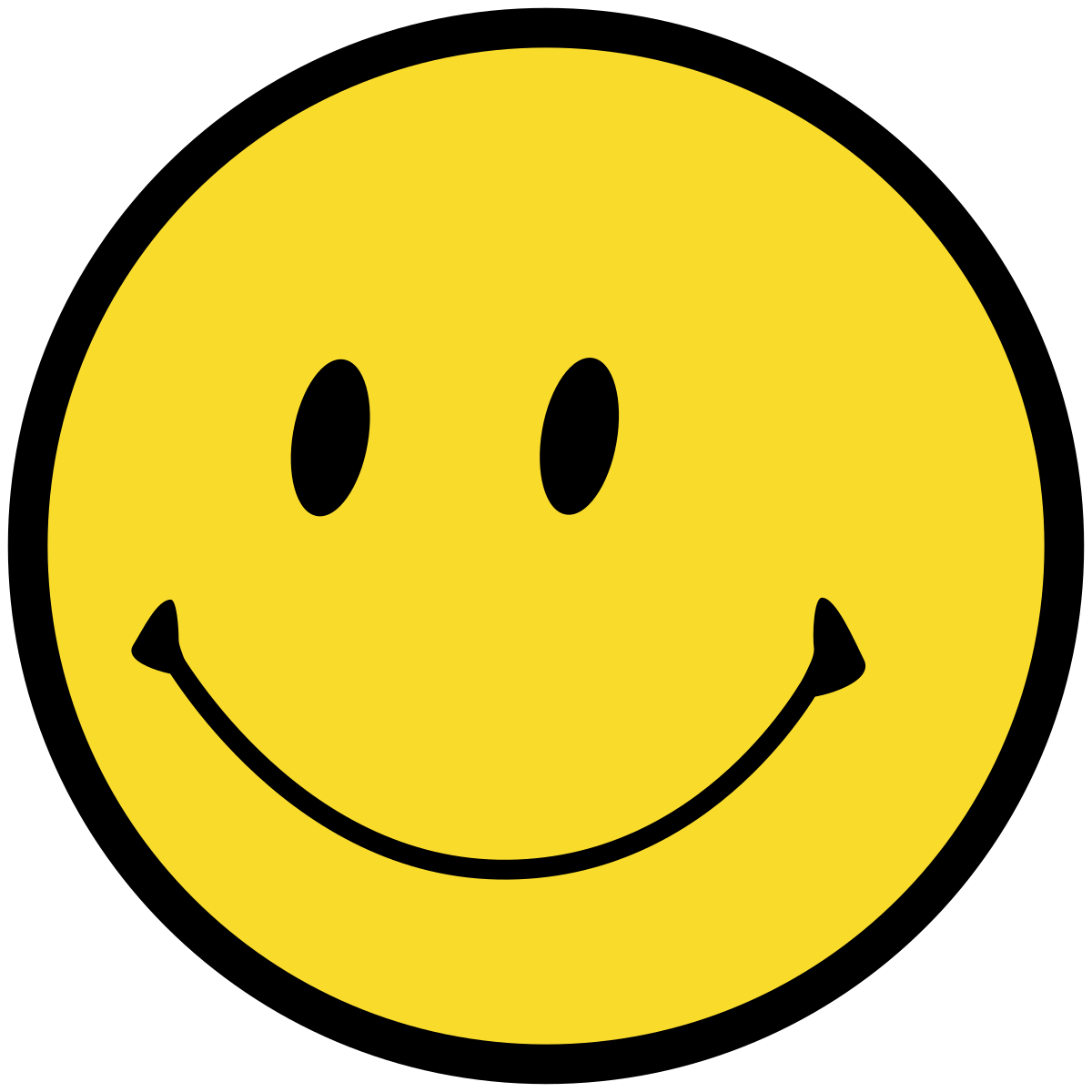 Einen schönen Tag noch!